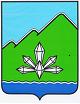 АДМИНИСТРАЦИЯ ДАЛЬНЕГОРСКОГО ГОРОДСКОГО ОКРУГА                 ПРИМОРСКОГО КРАЯ ПОСТАНОВЛЕНИЕ ________________                            г. Дальнегорск                                 № ________О признании утратившим силу постановления администрации Дальнегорского городского округа от 08.07.2020 № 591-па «Об утверждении формы проверочного листа (списка контрольных вопросов), используемого при осуществлении муниципального контроля за выполнением условий муниципального контракта или свидетельства об осуществлении перевозокпо маршруту регулярных перевозок на территории Дальнегорского городского округа»В соответствии с Федеральными законами от 06.10.2003 года № 131–ФЗ «Об общих принципах организации местного самоуправления в Российской Федерации», от 31.07.2020 года № 248-ФЗ «О государственном контроле (надзоре) и муниципальном контроле в Российской Федерации», Положением о муниципальном контроле на автомобильном транспорте, городском наземном электрическом транспорте и в дорожном хозяйстве на территории Дальнегорского городского округа Приморского края, утвержденным решением Думы Дальнегорского городского округа от 29.10.2021 № 696, постановлением администрации Дальнегорского городского округа от 19.10.2021 № 1095-па «Об утверждении перечня видов муниципального контроля, осуществляемых на территории Дальнегорского городского округа», в целях приведения муниципальных правовых актов органов местного самоуправления в соответствие с действующим законодательством, руководствуясь Уставом Дальнегорского городского округа администрация Дальнегорского городского округаПОСТАНОВЛЯЕТ:1. Постановление администрации Дальнегорского городского округа от 08.07.2020 № 591-па «Об утверждении формы проверочного листа (списка контрольных вопросов), используемого при осуществлении муниципального контроля за выполнением условий муниципального контракта или свидетельства об осуществлении перевозок по маршруту регулярных перевозок на территории Дальнегорского городского округа» признать утратившим силу.2. Разместить настоящее постановление на официальном сайте Дальнегорского городского округа. Глава Дальнегорского                                                                       городского округа                                                                                           А.М. Теребилов